Esmu informēts, ka Daugavpils pilsētas dome apstrādā un uzglabā manus personas datus, kas nepieciešami šā iesnieguma izpildei, atbilstoši Vispārīgas datu aizsardzības regulas un citu normatīvo aktu prasībām.Likumiskais pārstāvis (vai pilnvarotā persona):	____________________ /________________/                                (Paraksts un tā atšifrējums)Datums	|__|__|.|__|__|.|__|__|__|__|.                      (diena)      (mēnesis)                (gads)Paziņojums1. Tarifi2. Cenrādis3. PapildmaksaPaskaidrojumi aizpildīšanai:1. 1. punktā norāda tarifus nolīgšanai, vienam kilometram un vienai minūtei. Tarifs vienam kilometram un vienai minūtei vienlaikus nevar būt vienāds ar 0.2. Tarifus ar atlaidēm vai palielinājumiem norāda 2. punktā:2.1. ailē "Tarifa atšifrējums" norāda tarifa piemērošanas atšifrējumu (piemēram, no starptautiskās lidostas "Rīga" (no plkst. 6.00 līdz 12.00));2.2. pārējās ailēs norāda vērtības (euro) ar atlaidēm vai palielinājumiem no 1. punktā norādītā tarifa. Atlaides vai palielinājumi no 1. punktā norādītā tarifa nedrīkst pārsniegt 50 procentus;2.3. ja pārvadātājs ir pievienotās vērtības nodokļa maksātājs, tarifa vērtību norāda ar piezīmi "ar PVN".3. Papildmaksu par citu ar pārvadājumu nesaistītu pakalpojumu norāda 3. punktā.Likumiskais pārstāvis (vai pilnvarotā persona):	____________________ /________________/                                        (Paraksts un tā atšifrējums)Datums	|__|__|.|__|__|.|__|__|__|__|.                      (diena)      (mēnesis)                (gads)Daugavpils pilsētas domes Transporta komisijaiIESNIEGUMSSPECIĀLĀS ATĻAUJAS (LICENCES) PASAŽIERUKOMERCPĀRVADĀJUMIEM AR TAKSOMETRUDAUGAVPILS PILSĒTAS ADMINISTRATĪVAJĀ TERITORIJĀ SAŅEMŠANAI1. Pārvadātājs __________________________________________________________________(Komersanta nosaukums)2. Reģistrācijas numurs komercreģistrā|__|__|__|__|__|__|__|__|__|__|__|3. Elektroniskā pasta adrese:________________________________________________________4. Tālruņa numurs _______________________________________________________________5. Par pārvadājumiem atbildīgā persona ______________________________________________					                      (Vārds, uzvārds, ieņemamais amats)______________________________________________________________________________Lūdzu:6. Piešķirt speciālo atļauju (licenci) pasažieru komercpārvadājumiem ar taksometru Daugavpils pilsētas administratīvajā teritorijā uz 4 gadiem.7. Pielikumā (atzīmēt ar  un norādīt dokumenta nosaukumu un lapu skaitu): Paziņojums uz ___ lp.; __________________________________________________________________________; __________________________________________________________________________.Tarifs nolīgšana
(euro)Tarifs par 1 km
(euro)Tarifs par 1 min
(euro)Atzīmē ar x, ja tarifs braucienam no starptautiskas nozīmes transporta infrastruktūras objekta ir vienāds ar 1. punktā norādīto.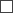 Atzīmē ar x, ja tarifs braucienam no starptautiskas nozīmes transporta infrastruktūras objekta ir vienāds ar 1. punktā norādīto.Atzīmē ar x, ja tarifs braucienam no starptautiskas nozīmes transporta infrastruktūras objekta ir vienāds ar 1. punktā norādīto.Nr.
p. k.Tarifa atšifrējumsNolīgšana
(euro)Par vienu kilometru
(euro/km)Par vienu minūti
(euro/min)1.2.3.Nr.
p. k.AtšifrējumsEuro1.2.3.